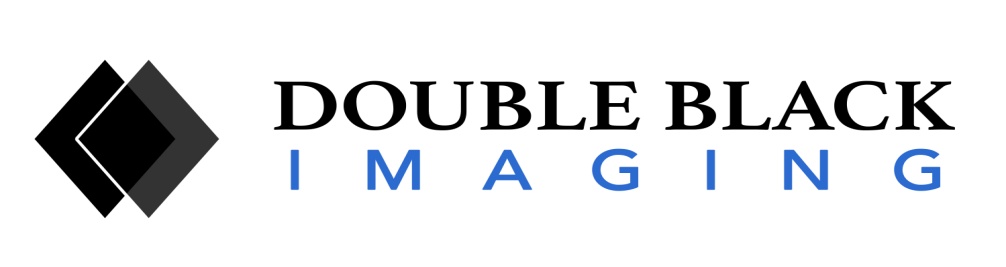 Double Black Imaging246 S Taylor Ave, Suite 300Louisville, CO 80027(303) 404-2222(303) 460-0276 Fax Media Contact: Tara NeillFor Immediate ReleaseRevolutionizing DICOM Calibration – CFS Cloud and VirtuosoLouisville, CO –RSNA 2023 Release. Double Black Imaging, an industry leader in DICOM Calibration and diagnostic display solutions, announces the launch of CFS Cloud and Virtuoso, a managed Calibration solution.  In an era where seamless connectivity, reporting efficiency and accuracy are paramount, CFS Calibration suite emerges as a game changer, offering a robust solution for enterprises seeking advanced Calibration capabilities via the cloud.  In response to the evolving and growing needs of healthcare enterprises, Virtuoso by Double Black Imaging offers a comprehensive and hassle-free approach to DICOM Calibration.  Virtuoso simplifies the quality management and compliance assurance, reduces management burdens from the PACS/IT teams and streamlines costs while ensuring full confidence in each DBI Display system.   CFS Cloud and Virtuoso are tailored to the individual need of each healthcare facility and offer customizable calibration plans, providing coverage throughout hospitals, imaging centers, and extending compliance to home read stations. The comprehensive CFS productivity toolkit comprises various utilities crafted to optimize Radiologist workflow, enhance visual clarity, and reduce distraction, ultimately diminishing visual strain.  The CFS toolkit increases cursor movement efficiency while minimizing hand strain, fatigue, and frustration.  The toolkit is customizable by user and application.  CFS toolkit features include:  PinPoint  – enables the user to concentrate on key areas of interest AutoDim  – eliminates distractions and eye strain from bright neighboring monitorsCursor Genie – saves time and the frustration of a user’s cursor getting stuck in the corners of a displayCursor Wrap – allows the user to quickly move between screens in a multi-display environment, reducing hand strainCursor Locator – rapidly locates the cursor and allows the user to return to work quickly without frustrationAbout Double Black ImagingDouble Black Imaging is proud to be the largest medical display supplier and calibration software developer that creates 100% of their software and performs 100% display system integration in the USA.  Their team has a renowned history of providing the industry’s finest customer service; Double Black Imaging is continually acknowledged by thousands of Radiologists and IT Professionals who put their trust in DBI every day.  Double Black Imaging is dedicated to developing innovative imaging solutions that greatly improve image quality and stability.  Making imaging more efficient to reduce healthcare costs is what DBI stands for. www.doubleblackimaging.com 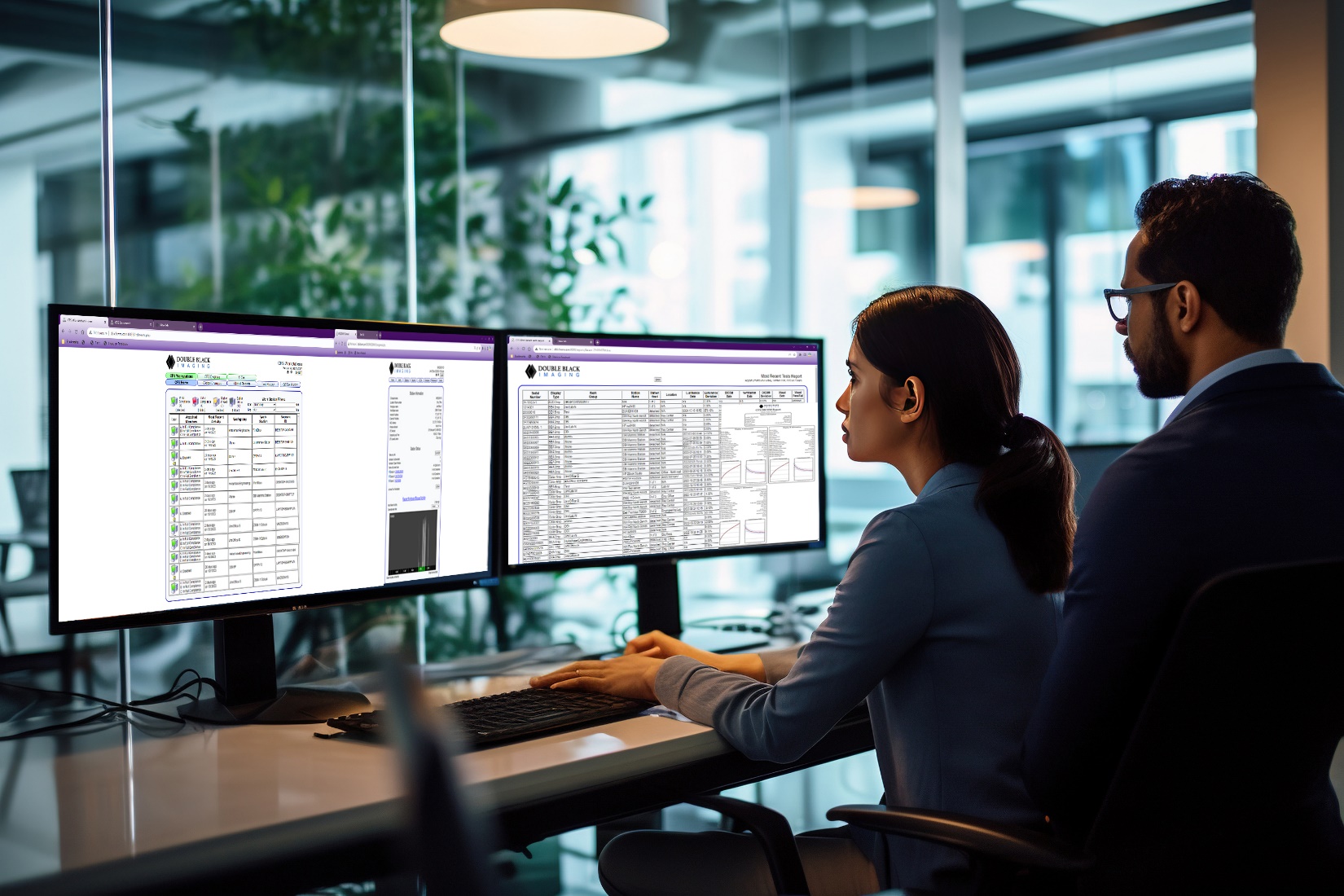 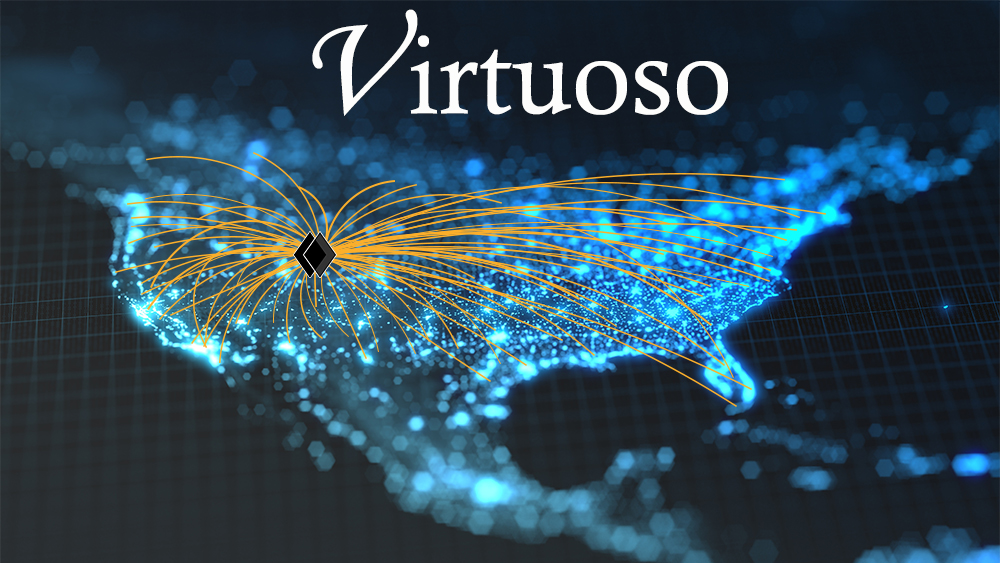 